Положение о службе социально-психологического сопровождения в МБОУ «Гимназия№13» 1. Общие положения.1.1. В своей деятельности социально-психологическая служба МБОУ «Гимназия №13» руководствуется Конвенцией о правах ребёнка, Федеральным законом РФ «Об образовании в Российской Федерации» №273-ФЗ от 29.12.2012 г., ФГОС НОО, ООО, ССО, НОО ОВЗ, ООО ОВЗ, уставом образовательного учреждения, другими нормативными локальными актами, настоящим Положением.1.2. Социально-психологическая служба призвана содействовать развитию личности обучающихся в процессе их обучения, воспитания и социализации.1.3. Работа социально-психологической службы включает в себя помощь детям (в возрасте от 6,5 до 18 лет), всем участникам и субъектам воспитательно-образовательного процесса. 1.4. Основанием для начала занятий с ребенком является заключение психологов, педагогов, медицинских работников, обращения родителей (лиц, их заменяющих) и самих обучающихся.1.5. Деятельность Службы осуществляется во взаимодействии с администрацией, педагогами и другими работниками школы, связанных с обеспечением развития, воспитания, образования, социализации и здоровья детей. Взаимодействие со специалистами осуществляется на основе принципов сотрудничества и взаимодополняемости.1.6. Социально-психологическая служба осуществляет свою деятельность в тесном контакте с родителями или лицами их заменяющими, с органами опеки и попечительства, инспекцией по делам несовершеннолетних, представителями общественных организаций, оказывающими образовательным учреждениям помощь в воспитании детей. 1.7. Проведение любых видов работы без согласия родителей (законных представителей) несовершеннолетних не допускается.1.8. Деятельность социально-психологической службы в системе образования обеспечивается специалистами,	окончившими	высшее	учебное	заведение	по специальности «психология»   или   прошедшими   переподготовку   и   получившими  квалификацию «практический психолог» (диплом установленного Гособразованием стандарта).2.  Цель создания социально-социально-психологической службы.2.1. Цель социально-психологического сопровождения обусловлена государственным заказом на результаты учебно-воспитательной работы в учреждении образования в условиях внедрения ФГОС НОО, ООО, СОО, НОО ОВЗ, ООО ОВЗ и потребностями всех субъектов учебно-воспитательного процесса. Потребности личности в процессе психологического сопровождения изучаются методами психолого-педагогической диагностики. На основе полученных данных уточняются цель и задачи психологического сопровождения.2.2. Содействие психическому, психофизическому и личностному развитию обучающихся на всех возрастных этапах, создание условий для успешного обучения и адаптации детей среди сверстников.2.3. Сохранение психологического благополучия детей в процессе воспитания и обучения, содействие охране прав личности в соответствии с Конвенцией о правах ребенка.2.4. Оказание помощи детям в определении своих возможностей, исходя из способностей, склонностей, интересов, состояния здоровья.2.5. Содействие педагогическим работникам, родителям (законным представителям) в воспитании обучающихся/воспитанников, формирование у них принципов взаимопомощи, толерантности, милосердия, ответственности и уверенности в себе, способности к активному социальному взаимодействию без ущемления прав и свобод другой личности.2.6. Основные задачи работы социально-социально-психологической службы.Психологическое сопровождение всех участников образовательного и воспитательного процесса в условиях реализации ФГОС.Содействие полноценному личностному и интеллектуальному развитию детей на каждом возрастном этапе, формирование у них способности к самовоспитанию, саморазвитию, самоопределению.Обеспечение индивидуального подхода к каждому ребёнку на основе психологического изучения детей с учетом их физиологического развития.Оказание социально-психологической помощи в преодолении трудностей учебной деятельности, межличностных отношений, в определении своих возможностей, исходя из способностей, склонностей, интересов, состояния здоровья.Содействие повышению социально-психологической компетентности, культуры педагогов, родителей и обучающихся.Создание условий различных видов деятельности с учетом индивидуальных особенностей обучающихся/воспитанников, в том числе для детей с ОВЗ в соответствии с заключением ТПМПК.Содействие в профессиональной ориентации обучающихся.Оказание психолого-педагогической поддержки талантливым детям, с высокой мотивацией к обучению, участникам олимпиадного движения.3. Содержание работы социально-социально-психологической службы.3.1. Изучение психологических особенностей детей.3.2. Выявление трудностей и проблем, отклонений в поведении детей, оказание им социально-психологической поддержки.3.3. Взаимодействие с учителями, родителями или лицами их заменяющими, специалистами социально-психологических служб различного уровня в оказании помощи обучающимся и воспитанникам.3.4. Проведение психологических диагностик различного профиля и предназначения.3.5. Составление психолого-педагогических заключений по материалам исследовательских работ с целью ориентации педагогического коллектива, а также родителей или лиц их заменяющих, в проблемах личностного и социального развития детей.3.6. Определение факторов, препятствующих развитию личности детей, принятие мер по оказанию различного вида социально-социально-психологической помощи.3.7. Участие в планировании и разработке развивающих и коррекционных программ образовательной деятельности с учетом индивидуальных особенностей личности обучающихся/воспитанников.3.8. Осуществление социально-социально-психологической поддержки талантливых детей, обучающихся имеющих высокую мотивацию к обучению, участников олимпиадного движения, содействие их поиску и развитию.3.9. Формирование социально-социально-психологической культуры детей, педагогических работников и родителей или лиц, их заменяющих.3.10. Ведение документации по установленной форме и использование ее по назначению.3.10.1. Обязательными являются следующие документы:Перспективный план работы на год, утверждённый директором;Отчет о проделанной работе за учебный год;График работы на неделю;Журнал консультаций;Журнал учёта посещаемости коррекционно-развивающих занятий. 5.2.Другие документы:Журнал учета рабочего времени;Циклограмма рабочего времени;- Программы	коррекционно-развивающих, профилактических, консультативных курсов;Протоколы, аналитические справки и заключения по результатам проведенной диагностики (групповой и индивидуальной).4. Организация работы социально-психологической службы.4.1. Социально-психологическая служба формируется из социальных педагогов, педагогов-психологов, которые осуществляют сопровождение детей вверенных им параллелей на протяжении всего обучения и воспитания, а также педагогов и родителей данных обучающихся.4.2. Вся работа службы в условиях реализации ФГОС осуществляется по следующим направлениям:диагностическое;профилактическое;развивающее и коррекционное;консультативное и просветительское;профориентационное4.3. Диагностическое направлениеВ данном направлении служба ориентируется на углубленное изучение ребенка на протяжении всего периода обучения в образовательном учреждении, выявление индивидуальных особенностей.Диагностическая работа с детьми проводится в групповой и индивидуальной форме. Специалисты социально-социально-психологической службы осуществляют мониторинг универсальных учебных действий (УУД).-проведение диагностического обследования детей с целью определения хода их психологического развития;-изучение  особенностей детей и социальной ситуации	их развития с целью обеспечения индивидуального подхода в процессе обучения и воспитания;-помощь в профессиональном и личностном самоопределении.4.4. Профилактическое направлениеПрофилактическая работа с обучающимися/воспитанниками с целью формирования у них знаний, установок, личностных ориентиров и норм поведения, обеспечивающих сохранение и укрепление физического, психологического и социального здоровья, содействие формированию регулятивных, коммуникативных, познавательных компетентностей.Проведение тренингов с детьми по развитию коммуникативных и регулятивных компетентностей, формированию мотивации к учебному процессу.Сопровождение учащихся в рамках подготовки и сдачи государственной итоговой аттестации.4.5. Развивающее и коррекционное направлениеДанное направление предполагает: активное воздействие всех специалистов социально-психологической службы на процесс формирования личности и индивидуальности ребенка.развитие и формирование у обучающихся/воспитанников универсальных учебных действий: личностных, коммуникативных, познавательных, регулятивных;Планы и программы развивающей и коррекционной работы разрабатываются с учетом возрастных и индивидуальных особенностей ребенка, определенных в ходе диагностики, и носят строго индивидуальный, конкретный характер.4.6. Консультативное и просветительское направлениеКонсультативное и просветительское направление осуществляется специалистами социально-социально-психологической службы со всеми категориями образовательного процесса: учащимися, родителями, педагогами и администрацией образовательного учреждения. При этом специалисты социально-социально-психологической службы школы осуществляют:-проведение индивидуального и группового консультирования обучающихся по проблемам учения, развития, жизненного и профессионального самоопределения, взаимоотношений со взрослыми и сверстниками, и личным проблемам;-обучение подростков и старшеклассников навыкам самопознания, самораскрытия и самоанализа, использования своих психологических особенностей и возможностей для успешного обучения и развития;-оказание социально-социально-психологической помощи и поддержки детям, находящимся в состоянии актуального стресса, конфликта, сильного эмоционального переживания;-проведение индивидуальных и групповых консультаций с педагогами по вопросам разработки и реализации программ обучения и воспитания;-консультирование администрации школы по проблемам обучения детей, планирования учебно-воспитательных мероприятий на основании психологических и возрастных особенностей детей;-консультирование и просвещение родителей по формированию ответственного отношения родителей к проблемам обучения и развития ребенка.4.7.  Профориентационное направлениеБольшое внимание при сопровождении обучающихся к социально- профессиональному самоопределению уделяется индивидуальным консультациям по вопросам выбора профиля, с учетом  возрастных особенностей учащихся, проведение групповых занятий по профориентации обучающихся (тренинги, деловые игры, профессиональные пробы).Основными формами работы являются: беседы, индивидуальные и групповые консультации, анкетирование, тестирование, наблюдение, коррекционно-развивающие занятия.5. Права и обязанности работника социально-психологической службы.5.1. Работник социально-психологической службы обязан:5.1.1. Руководствоваться соответствующими директивными и нормативными документами РФ, настоящим Положением и другими документами, регламентирующими деятельность службы.5.1.2. Рассматривать вопросы и принимать решения строго в границах своей профессиональной компетенции.5.1.3. Знать новейшие достижения социально-социально-психологической науки, применять современные научно обоснованные методы диагностики, развивающей, психокоррекционной, психопрофилактической работы.5.1.3. В решении всех вопросов исходить только из интересов ребенка, его полноценного развития.5.1.4. Хранить профессиональную тайну, не распространять сведения, полученные в результате диагностической или коррекционной работы, если ознакомление с ними может нанести ущерб ребенку или его окружающим.5.1.5. Оказывать необходимую помощь администрации и педагогическому коллективу в решении основных проблем, связанных с обеспечением полно-ценного психологического развития детей, индивидуального подхода к ребенку, оказывать необходимую и возможную помощь детям в решении их индивидуальных проблем.5.1.6. Работать в тесном контакте с администрацией и педагогическим коллективом учреждения.5.1.7. Выполнять распоряжения администрации учреждения образования, если эти распоряжения не находятся в противоречии с социально-психологической наукой, если их выполнение обеспечено наличием у него соответствующих профессиональных знаний.5.2. Работник социально-психологической службы имеет право:5.2.1. Определять приоритетные направления работы с учетом конкретных условий учебно-воспитательного учреждения.5.2.2. Формулировать конкретные задачи работы с детьми и взрослыми, выбирать формы и методы этой работы, решать вопрос об очередном проведении различных видов работ.5.2.3. Знакомиться с документацией учебного учреждения.5.2.4. Участвовать с правом совещательного голоса в работе различных органов и комиссий, решающих судьбу детей. В случае несогласия с принятым решением обратиться в вышестоящую инстанцию и довести свое мнение.5.2.5. Участвовать в разработке новых методов психодиагностики, психокоррек-ции и других видов работ, оценке их эффективности, проводить в учебном учреждении групповые и индивидуальные психологические исследования, и эксперименты для исследовательских целей, выступать с обобщением опыта своей работы в научных и научно-популярных журналах и пр.5.2.6. Обращаться в центры социально-психологической помощи и профориентации по вопросам профессионального самоопределения школьников и другим вопросам, связанным с защитой интересов ребенка.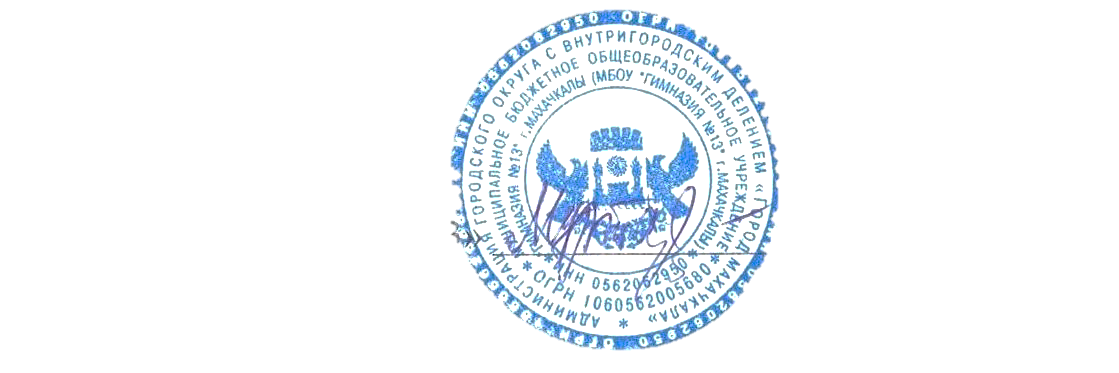  ПРИНЯТО                                                                                                                          «УТВЕРЖДАЮ»На Педагогическом Совете гимназии                                                  Директор МБОУ «Гимназия № 13»                               Протокол № 1                                                                                                                          г. Махачкалы                              От 27.08.2020 г.                                                                              _________________ Муртазаева М. Б.Приказ № 105 а - П  «_29_»__августа_2020